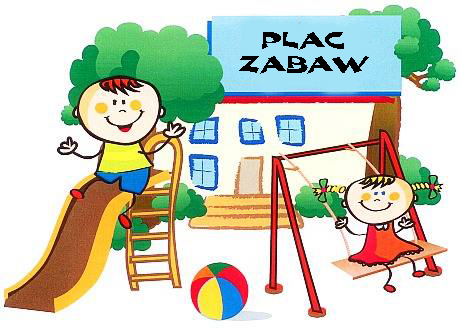 REGULAMIN KORZYSTANIA Z PLACU ZABAWOBOWIĄZUJĄCY W SAMORZĄDOWYM PRZEDSZKOLU W PRZYGŁOWIEPodstawa prawnaUstawa z dnia 7 września 1991 r. o systemie oświaty (Dz. U. z 2016 r. poz.1943 z późn. zm.)Ustawa z dnia 14 grudnia 2016 r. Prawo Oświatowe (Dz. U. z 2017 r. poz.59)Rozporządzenie Ministra Edukacji Narodowej i Sportu z dnia 31 grudnia 2002 r. w sprawie bezpieczeństwa i higieny w publicznych i niepublicznych szkołach i placówkach  (Dz. U. z 2003 r. Nr. 6, poz. 69 z późń. zm.)Rozporządzenie Ministra Edukacji Narodowej z dnia 14 lutego 2017 r. w sprawie podstawy programowej wychowania przedszkolnego.§ 1Postanowienia ogólneRegulamin obowiązuje cały personel zatrudniony w Samorządowym Przedszkolu w Przygłowie  oraz dzieci, rodziców i osoby upoważnione do odbioru dzieci.Regulamin określa zasady korzystania przez dzieci i dorosłych z przedszkolnego placu zabaw.Określone w regulaminie zasady służą przede wszystkim zapewnieniu pełnego bezpieczeństwa przebywającym na placu zabaw dzieciom.Za rzeczy pozostawione na placu zabaw, przy wejściu do przedszkola pracownicy przedszkola nie ponoszą odpowiedzialności.Plac zabaw i znajdujące się na jego terenie urządzenia stanowią własność Samorządowego Przedszkola w Przygłowie, otwarty jest w godzinach pracy przedszkola.§ 2Zasady korzystania z ogrodu przedszkolnegoPlac zabaw przeznaczony jest wyłącznie dla wychowanków przedszkola w wieku od 2,5 roku do 6 lat.Dopuszcza się możliwość korzystania z placu zabaw przez inne dzieci w wieku, tylko i wyłącznie pod opieką osoby dorosłej. Z urządzeń znajdujących się na terenie przedszkola mogą korzystać wyłącznie dzieci w wieku od 2,5 roku do 6 lat zgodnie z ich przeznaczeniem. Z uwagi na bezpieczeństwo, należy przestrzegać następujących reguł: w pobliżu urządzeń zabawowych zabronione są gry zespołowe i jazda na rowerze, zabronione jest wchodzenie na górne elementy konstrukcji urządzeń zabawowych, szczególnie dotyczy to huśtawek, przeplotni, drabinek, bramek i dachów domków,zabronione jest korzystanie z huśtawek, ważek i karuzel przez więcej niż jedno dziecko na jednym miejscu.Na placu zabaw obowiązuje zakaz:zaśmiecania terenu,niszczenia i uszkadzania roślinności,dewastowania urządzeń zabawowo-rekreacyjnych oraz ogrodzeń,zakłócania spokoju i porządku publicznego, palenia ognisk oraz używania materiałów pirotechnicznych i szkodliwych substancji chemicznych,wprowadzania zwierząt,spożywania napojów alkoholowych lub innych środków odurzających, przebywania osób nietrzeźwych oraz palenia tytoniu.Za bezpieczeństwo wychowanków podczas pobytu na placu zabaw odpowiadają wychowawcy oraz pomoc nauczyciela pełniący w tym czasie opiekę nad dziećmi.Podczas pobytu dzieci na placu zabaw nauczycielki organizują dzieciom gry i zabawy, zajęcia sportowe, prace badawcze, prace gospodarcze oraz zabawę swobodną. Nauczycielki i personel przedszkola nie gromadzą się w jednym miejscu lecz współdziałają z dziećmi.Przed wyjściem na plac zabaw wychowawcy, pracownicy przedszkola mają obowiązek sprawdzić stan techniczny znajdujących się na placu urządzeń i zabawek; wszelkie nieprawidłowości należy zgłosić dyrektorowi, zabezpieczać lub  w miarę możliwości usunąć z placu zabaw.Wychowawcy mają obowiązek omówić z dziećmi zasady bezpieczeństwa oraz wymagać ich konsekwentnego przestrzegania.Pod żadnym pozorem na placu zabaw nie można zostawiać dzieci bez opieki.W czasie pobytu dzieci na placu zabaw brama wjazdowa, furtka powinny być zamknięte.Na placu zabaw mogą być organizowane zabawy oraz ćwiczenia ruchowe, gimnastyczne, zawody; na potrzeby organizowanych zajęć może być wnoszony dodatkowy sprzęt.W razie wypadku w pierwszej kolejności należy udzielić pomocy poszkodowanemu dziecku, następnie powiadomić dyrektora oraz rodziców dziecka.O należyty ubiór dziecka podczas pobytu w ogrodzie przedszkolnym dba nauczyciel,   pomoc nauczyciela w porozumieniu z rodzicami.W słoneczne dni dzieci powinny być zaopatrzone przez rodziców/opiekunów prawnych w dodatkowe okrycia głowy (np. czapeczki z daszkiem, chustki).W czasie pobytu na placu zabaw, dziecko może skorzystać z toalety znajdującej się  w budynku przedszkola, udając się do niej tam i z powrotem pod opieką nauczyciela/pomocy nauczyciela.  Po każdym pobycie na placu zabaw, nauczycielka/pracownik przedszkola wraz z dziećmi porządkuje wszystkie zabawki, sprzęt gromadząc go w wyznaczonym miejscu.  O odbiorze dziecka z placu zabaw rodzice oraz osoby upoważnione mają obowiązek powiadomić o tym fakcie nauczyciela; odbiór dziecka z placu zabaw nie może być samodzielną decyzją osoby odbierającej.Wychowawcy nie wydają dziecka osobom będącym pod wpływem alkoholu lub, co do których jest takie przypuszczenie.Dziecko przebywające na placu zabaw w przypadku obecności rodzica, prawnego opiekuna lub osoby pełnoletniej pisemnie przez nich wskazanej pozostaje pod ich pełną opieką.Z chwilą odbioru dziecka, jego rodzice bądź osoby przez nich upoważnione ponoszą pełną odpowiedzialność za zdrowie i życie dziecka.Dyrektor przedszkola nie ponosi odpowiedzialności za wypadki osób, które korzystają z placu zabaw i urządzeń stanowiących jego wyposażenie bez jego zgody i poza godzinami pracy przedszkola lub nie przestrzegają zapisów niniejszego regulaminu.Osoby niszczące sprzęt i urządzenia placu zabaw bądź ich opiekunowie prawni ponoszą odpowiedzialność materialną.§ 3Postanowienia końcoweRegulamin obowiązuje wszystkich pracowników przedszkola, rodziców/prawnych opiekunów dzieci i inne osoby upoważnione przez rodziców do opieki nad dziećmi,   a przebywające na terenie placu zabaw.Niniejszy regulamin dostępny jest w przedszkolu oraz na stronie internetowej przedszkola dla pracowników przedszkola, rodziców oraz wszystkich zainteresowanych.Oświadczenie o zapoznanie się z treścią regulaminu potwierdza własnoręcznym podpisem każdy pracownik Przedszkola.Regulamin wchodzi w życie z dniem jego zatwierdzenia przez dyrektora przedszkola.